    Mathematics Faculty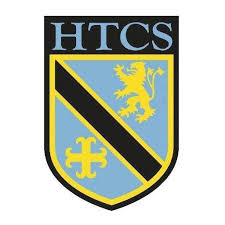 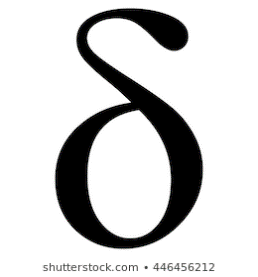 Unit 7 OverviewAngles and ConstructionsTopicKey IdeasProgressProgressProgressTopicKey IdeasRAGAngles and ConstructionsI can understand and use angle notation Angles and ConstructionsI can construct triangles accurately given sides and anglesAngles and ConstructionsI can calculate interior and exterior angles of polygonsAngles and ConstructionsI can calculate angles in parallel and intersecting linesAngles and ConstructionsI can read, draw and calculate bearingsLessonLearning FocusAssessmentKey Words1Constructing ASA, SAS and SSS triangles (CM clips 81, 82 & 83)Formative assessment strategies e.g. MWBs, whole class questioning, Diagnostic questions, SLOP time with self-assessment, Live Marking etc.Assessment is also supported with our use of ILOs which alternate between Basic Skills Checks one week and then a more individual ILO the following set through MathsWatch.Finally every unit is assessed half termly as part of our Assessment Calendar in mathematics triangle, angle, draw, construct,protractor, acute, obtuse2Calculating interior angles of polygons (MW clip G19 and CM clip 32)Formative assessment strategies e.g. MWBs, whole class questioning, Diagnostic questions, SLOP time with self-assessment, Live Marking etc.Assessment is also supported with our use of ILOs which alternate between Basic Skills Checks one week and then a more individual ILO the following set through MathsWatch.Finally every unit is assessed half termly as part of our Assessment Calendar in mathematics angle, degrees, regular, interior, polygon, edges, vertices3Calculating exterior angles of polygons (MW clip G19 and CM clip 32)Formative assessment strategies e.g. MWBs, whole class questioning, Diagnostic questions, SLOP time with self-assessment, Live Marking etc.Assessment is also supported with our use of ILOs which alternate between Basic Skills Checks one week and then a more individual ILO the following set through MathsWatch.Finally every unit is assessed half termly as part of our Assessment Calendar in mathematics angle, degrees, regular, exterior, polygon, edges, vertices4Calculating alternate and corresponding angles (MW clip G18 and CM clip 25)Formative assessment strategies e.g. MWBs, whole class questioning, Diagnostic questions, SLOP time with self-assessment, Live Marking etc.Assessment is also supported with our use of ILOs which alternate between Basic Skills Checks one week and then a more individual ILO the following set through MathsWatch.Finally every unit is assessed half termly as part of our Assessment Calendar in mathematics horizontal, vertical, parallel,perpendicular, intersecting,corresponding, alternate5Calculating co-interior angles and solving problems involving alternate, corresponding and co-interior angles (MW clip G18 and CM clip 25)Formative assessment strategies e.g. MWBs, whole class questioning, Diagnostic questions, SLOP time with self-assessment, Live Marking etc.Assessment is also supported with our use of ILOs which alternate between Basic Skills Checks one week and then a more individual ILO the following set through MathsWatch.Finally every unit is assessed half termly as part of our Assessment Calendar in mathematics horizontal, vertical, parallel,perpendicular, intersecting, co-interior, corresponding, alternate6Reading, drawing and calculating bearings (CM clips 26 & 27)Formative assessment strategies e.g. MWBs, whole class questioning, Diagnostic questions, SLOP time with self-assessment, Live Marking etc.Assessment is also supported with our use of ILOs which alternate between Basic Skills Checks one week and then a more individual ILO the following set through MathsWatch.Finally every unit is assessed half termly as part of our Assessment Calendar in mathematics protractor, measure, bearing, three-figure, clockwise, north, angle